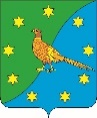 АДМИНИСТРАЦИЯ ЕКАТЕРИНОСЛАВСКОГО СЕЛЬСОВЕТАОКТЯБРЬСКОГО РАЙОНА АМУРСКОЙ ОБЛАСТИПОСТАНОВЛЕНИЕ                                                  25.02.2022                                                                                                            № 36с. ЕкатеринославкаО внесении изменений и дополнений в постановление от 11.02.2005 № 32-пп о с т а н о в л я ю:	1. Внести в подпункт 1.3. пункта 1 постановления от 11.02.2005 № 32-п «Об изъятии земельных участков, в связи с добровольным отказом у граждан: Жолудевой Н.З., Бойко Р.М., Тимофеева В.И., Тимофеева В.В., Мацкан Р.Н.»,  следующие дополнения:  после слов «площадью» дополнить словами «760 кв.м. земельный участок  с кадастровым номером 28:19:011137:110 из земель сельскохозяйственного назначения, с разрешённым использованием для ведения гражданами садоводства и огородничества. Свидетельство на землю от 30.06.1995 № 232390 считать утратившим силу.». Глава Екатеринославского сельсовета                                                                В.А.Чабан                                                   